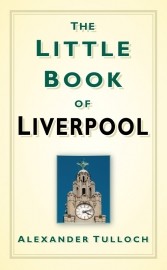 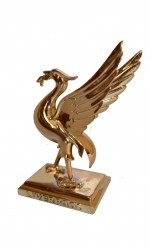 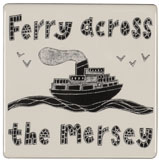 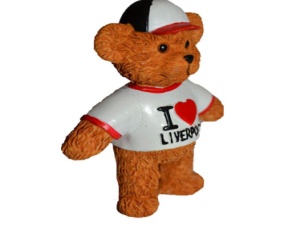 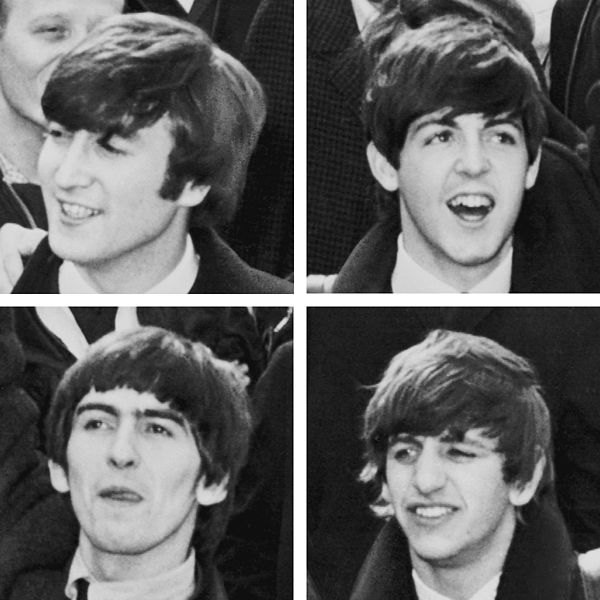 Join us on SATURDAY 2nd MAY 2020£5 COACH FARE FOR UNISON MEMBERS£10 PER PERSON FOR NON UNISON MEMBERSCOACH LEAVING OLDBURY (outside Jack Judge House) AT 8.3O A.M. RETURNING JOURNEY FROM LIVERPOOL AT 8.30 P.M.Seats will be on a first come first served basis, to reserve your place contact the Branch office on 569 5996DON’T MISS YOUR TICKET TO RIDE!!!